Professional Development     Schools Partnership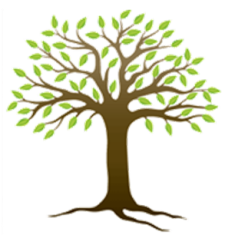 Marshall UniversityStudent Teacher Mini-GrantTeacher Candidate Name:School/Cooperating Teacher/Grade:Work Sample Unit Title:Specific Project Correlated to Unit:Project Goals:(be specific)Provide 2-3 goals of this project (correlated to work sample unit)List exact CCR objectives from unit that apply to projectProject Description:Describe the details of the project in relation to work sample unit (be specific).Impact on Student Learning:How will this project impact student learning?  Show how this project brings learning to a new level compared to not doing this project.  Impact on Teacher Candidate:How will this project impact your teaching?  How will this project impact you as a professional? Project Evaluation:What specific evaluation techniques will be used to monitor the success of the project (your success and student success)? What is your “hope” the assessment on student learning will show?Budget:Itemized list of expenses (Include individual item prices)Max $200 provided by grant*Any non-consumable items provided with grant funds will remain in the classroom for future use